KJIB-Veranstaltungen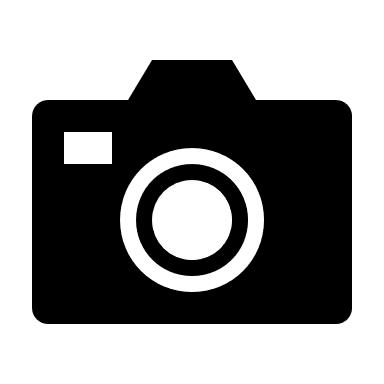 Hinweis zu Bildaufnahmen während der VeranstaltungLiebe Besucher unserer Feste und Veranstaltungen,wir weisen Sie darauf hin, dass während jeder Veranstaltung Bildaufnahmen erstellt werden. Diese Verarbeitung personenbezogener Daten erfolgt aufgrund eines berechtigten Interesses (gem. Art. 6 Abs. 1 lit. f DSGVO). Das Fotografieren dient den Zwecken der Dokumentation der Veranstaltung, Berichterstattung, Bewerbung nachfolgender Veranstaltungen sowie der Öffentlichkeitsarbeit. Dies kann konkret z. B. eine Veröffentlichung auf unserer Homepage, in sozialen Netzwerken oder in Pressemitteilungen sein. Der für die Datenverarbeitung datenschutzrechtlich Verantwortliche ist die Kinder und Jugend Initiative Bruchhausen e.V.Weiterführende Informationen finden Sie unter: https://www.kjib.de/DatenschutzerklärungVielen DankIhre Kinder und Jugend Initiative Bruchhausen e.V.Beuelsrast 5a53572 BruchhausenE-Mail: info@kjib.deEmpfänger:Widerspruchsrecht:Die oben genannten Fotos werden im Rahmen der Öffentlichkeitsarbeit und des Marketings sowohl der Öffentlichkeit (Medien, Publikationen im Netz etc.) zur Verfügung gestellt als auch intern den Vorstandsmitgliedern zugänglich gemacht. Zudem erhalten unsere angegliederten Unternehmen wie z. B. Druckerei oder Verlage die Fotos. Wir möchten die Fotos u.a. in sozialen Netzwerken veröffentlichen. Diese haben ihre Serverstandorte in Deutschland. Alle uns bekannten sozialen Netzwerke sind aber nachdem EU-US-Privacy Shield zertifiziert. Eine Liste der zertifizierten Unternehmen kann unter https://www.privacyshield.gov/ eingesehen werden.Da wir die Fotos aufgrund eines berechtigten Interesses anfertigen, steht Ihnen ein Widerspruchsrecht (gem. Art. 21 DSGVO) zu. Sollten Sie von Ihrem Widerspruchsrecht Gebrauch machen wollen, dann schreiben Sie uns bitte. Wir werden dann prüfen, ob zwingende Gründe Ihrem Widerspruchsrecht entgegenstehen. Andernfalls werden wir Sie auf Bildern, welche eine erkennbare Identifizierung Ihrer Person zulassen unkenntlich machen, entfernen oder die Bilder vollständig löschen.Im Falle des Widerspruchs sprecht uns direkt an oder schreibt uns rechtzeitig eine E-Mail vor der Veranstaltung.